Контакты бизнес-центра «Технопарк «Литовская, 10» 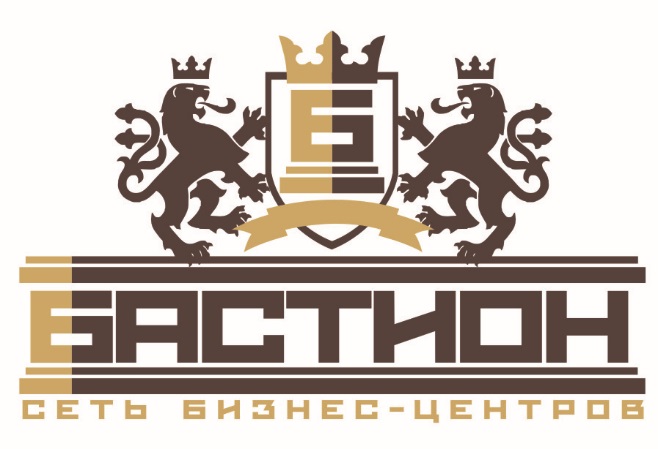 www.bastion.spb.ru  vk.com/bc_bastion  facebook.com/groups/856285037805653/ twitter.com/reklamalitovska Единый номер для аренды помещений333-30-01ДолжностьКабинетФИОКонтактыУправляющий сети бизнес-центров «Бастион»3304Сергеев Андрей Николаевич8-906-226-18-42295-90-18333-30-01 доб.1sergeev@bastion.spb.ru Бухгалтерия, отдел аренды 3301Боднева Наталья БорисовнаЧикова Александра Сергеевна292-84-78arenda@bastion.spb.ru8-964-610-85-80arenda2@bastion.spb.ruГлавный инженер3217Салихов Михаил Александрович292-84-248-951-651-41-58tech@bastion.spb.ru Заместитель директора по безопасности3306Семёнов Андрей Юрьевич295-05-03security@bastion.spb.ru   РесепшнХолл292-84-15